АНТЕНА ПАНЕЛЬНА 2G, 3G, WiFiHPR-2АНТЕНА ПАНЕЛЬНА 2G, 3G, WiFiHPR-2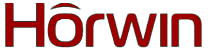 АНТЕНА ПАНЕЛЬНА 2G, 3G, WiFiHPR-2АНТЕНА ПАНЕЛЬНА 2G, 3G, WiFiHPR-2АНТЕНА ПАНЕЛЬНА 2G, 3G, WiFiHPR-2АНТЕНА ПАНЕЛЬНА 2G, 3G, WiFiHPR-2Панельна антена HPR-2 призначена для використання у якості зовнішної антени абонентського обладнання стандартів CDMA 800, GSM 900/1800, UMTS та обладнання широкосмугового доступу Wi-Fi (2,4 ГГц). Корпус антени вироблений з AБС пластикустійкого до впливу ультрафіолетового випромінювання. Панельна антена HPR-2 призначена для використання у якості зовнішної антени абонентського обладнання стандартів CDMA 800, GSM 900/1800, UMTS та обладнання широкосмугового доступу Wi-Fi (2,4 ГГц). Корпус антени вироблений з AБС пластикустійкого до впливу ультрафіолетового випромінювання. 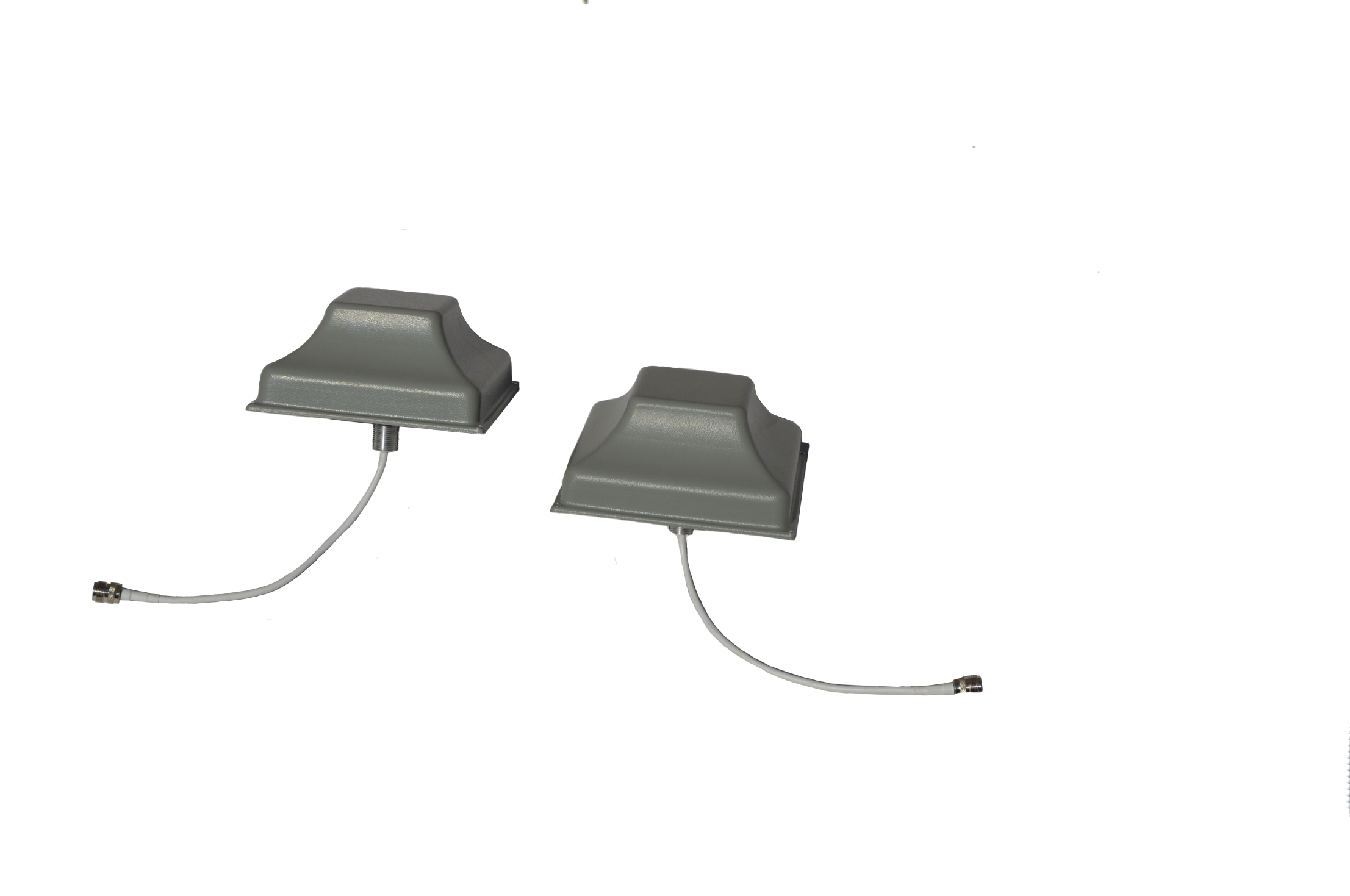 HPR-2.HPR-2.Робоча смуга частотРобоча смуга частот800 –1000МГц 1700 –2500МГцКоефіцієнт підсиленняКоефіцієнт підсилення2дБі5дБіПолярізаціяПолярізаціявертикальнавертикальнаШирина діаграми в горизонтальній площиніШирина діаграми в горизонтальній площинікруговакруговаШирина діаграми в вертикальній площиніШирина діаграми в вертикальній площині85°55°Гранична потужністьГранична потужність30 Вт30 ВтВхідний опірВхідний опір50 Ом50 ОмГабарити (Ш х В)Габарити (Ш х В)165х 110мм165х 110ммТип розніму підключення фідераТип розніму підключення фідераN-female / SMA-femaleN-female / SMA-femaleВагаВага0,2 кг0,2 кг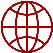 WWW.HORWIN-RADIO.EU